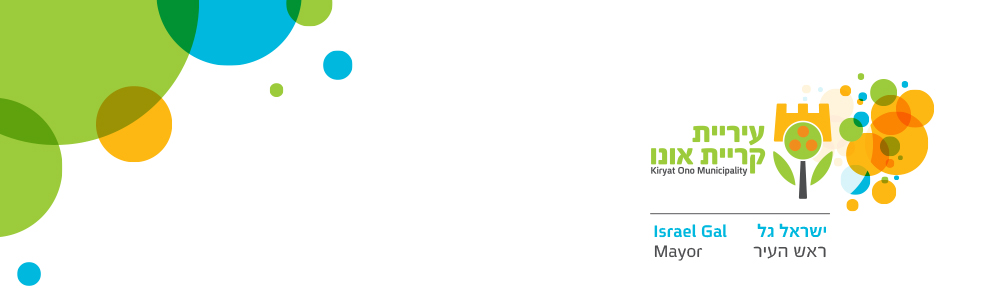 15.11.2017  מכרז פומבי מס'  63/2017עיריית קריית-אונו מודיעה על משרה פנויה כמפורט להלן:תואר המשרה:			מנהל/ת הוועדה המקומית לתכנון ובנייההיקף משרה: 			100% משרה .כפיפות ארגונית:		מהנדסת העירדרוג דרגה:				38-40 בדירוג המח"ר .תיאור תמציתי של תפקיד:גיבוש, התוויה וניהול של פעילותה התקינה של הוועדה המקומית לתכנון ולבנייה ושל יחידת ההנדסה המקומית. עיקרי התפקיד: ניהול תהליכי העבודה של הוועדה / יחידת ההנדסה המקומית, פיקוח ובקרה על ביצועי העובדים בוועדה /יחידת ההנדסה המקומית. ניהול פעילות הוועדה המקומית וועדת המשנה שלה בהתאם לדרישות החוק והתקנות.דרישות התפקיד:השכלה:	בעל תואר אקדמי שנרכש במוסד המוכר על ידי המועצה להשכלה גבוהה, או שקיבל הכרה  מהמחלקה להערכת תארים אקדמיים בחוץ לארץ.ניסיון מקצועי :	4 שנות ניסיון מקצועי לפחות ביחידת ההנדסה של ועדה מקומית לתכנון ולבניה כלשהי.דרישות נוספות:		ידע בעבודה עם מחשב, שליטה ביישומי office ויכולת למידה של תוכנות נדרשות לתפקיד .כישורים אישיים:	אמינות ומהימנות אישית, קפדנות ודייקנות בביצוע, ערנות ודריכות, הבנה ותפיסה, כושר למידה,  מרץ ופעלתנות, שקדנות 	וחריצות, יכולת התבטאות בכתב ובע"פ, יכולת קבלת החלטות, , כושר עבודה בצוות, יכולת ארגון ותכנון, יכולת תאום, פיקוח ובקרה, סמכותיות, נשיאה באחריות, 	קיום וטיפוח יחסים בינאישיים, התמודדות עם לחץ ושחיקה, טיפול בו זמנית במספר נושאים, התמדה, יכולת פתרון בעיות .הגשת מועמדות:	שאלון אישי למילוי לצורך הגשת מועמדות ניתן להשיג באתר האינטרנט של העירייה (כתובת: www.kono.org.il) או במשרדי אגף משאבי אנוש בעירייה. את השאלון בצירוף קורות חיים, תעודות המעידות על השכלה, תעודות המעידות על דרישות בתנאי הסף והמלצות, יש להגיש במעטפה סגורה עליה יצוין מס' המכרז ותואר המשרה ולהפקידן באגף משאבי אנוש בעיריית קריית אונו, בכתובת: רח'  יצחק רבין 41 קריית אונו. (לא ניתן לשלוח בפקס או במייל)תאריך אחרון להגשה:  יום רביעי,  29.11.2017 עד שעה 12:00.בכל מקום בו נכתב בלשון זכר, הכוונה גם ללשון נקבה ולהפך.ועדת הבחינה רשאית להחליט על הפניית מועמדים למבדקי התאמה.																														ישראל גל																																																																ראש העיר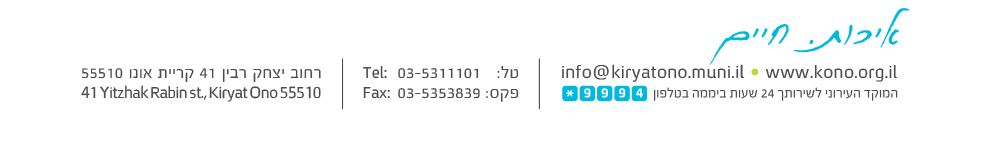 